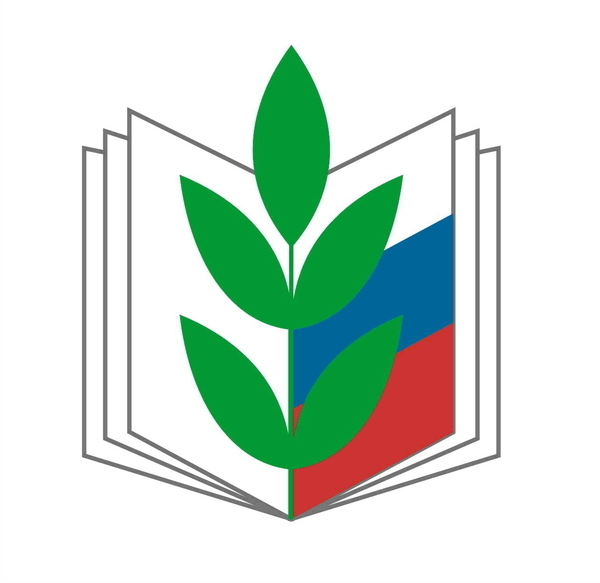      ПУБЛИЧНЫЙ ДОКЛАД ГК ПРОФСОЮЗА ЗА 2017 ГОД          Основным направлением работы ГК Профсоюза была и остается социально-экономическая защита прав, профессиональных и трудовых интересов работников образовательных учреждений городского округа Королёв.         Под постоянным контролем находится реализация Указа Президента РФ от 11 мая 2012 года о повышении заработной платы педагогам, а также своевременность ее выплаты.        По данным Комитета образования Администрации городского округа Королёв по итогам 2017 года:        - средняя заработная плата работников общеобразовательных организаций составляет 49 031 рублей.        -    средняя заработная плата работников     дошкольного образования составляет 37 684 рублей.        -    средняя заработная плата работников   дополнительного образования детей   составляет- 33 987 рублей        -  средняя заработная плата учителя общеобразовательной организации   - 54 124 рублей.         - средняя заработная плата воспитателя дошкольной образовательной организации -  42 665 рублей.        Вместе с тем, анализ показывает, что рост заработной платы достигается за счет увеличения учебной нагрузки до 1,5 и более ставок, а ежедневный интенсивный график работы отрицательно сказывается на состояние физического и психологического самочувствия педагогов.  В Королёвской городской организации Профсоюза работников народного образования и науки на 01.01.2018 года числится 82 организации, это 2395 человек: школы, гимназии, лицеи, дошкольные учреждения, учреждения дополнительного образования, иные организации, ветераны педагогического труда.           В образовательных организациях -27 ППО, в которых числится 1005 членов Профсоюза.          В дошкольных образовательных организациях- 45 ППО и соответственно 1043 члена Профсоюза.         Также 7 ППО дополнительного образования детей, в которых 182 члена Профсоюза.        Других организаций 3 - Комитет Образования, МУБ ЦБ КО, МБУ ДПО «УМОЦ», соответственно 75 членов Профсоюза.        Неработающие пенсионеры -90 человек.Правозащитная работа.           Городской Комитет   Профсоюза оказывает бесплатную юридическую, информационную и методическую помощь членам профсоюза, представляет интересы членов профсоюза в судебных органах всех уровней.           В   2017 г. было написано 2 исковых заявлений о досрочном назначении трудовой пенсии по стажу, сейчас они находятся на рассмотрении в суде.          В МООП существует потребительский кооператив «ПрофАльянс», и наша Королёвская городская организация профсоюза является ее активным членом. В кооператив организация вступила в 2012 году.          В 2017 г. в «ПрофАльянс» вступили 3 чел., в настоящий момент в кооперативе 27 членов Профсоюза.    В 2017 году в кооперативе   взяли кредит под 13% годовых- 6 членов Профсоюза, и заключили 9 договоров на   депозит, под 11% годовых.           Все мы знаем, что одним из важнейших правовых актов, который регулирует социально-трудовые отношения работодателей и работников, является Коллективный договор. Коллективный договор закрепляет взаимные обязательства сторон по социальным вопросам.           Для облегчения работы по составлению коллективных договоров обкомом Профсоюза разработан его макет, который мы распространяем в первичных профорганизациях.  На сегодняшний день у нас из 82 организаций в 35 ДОУ и 12 ОУ заключены новые коллективные договоры, в остальных организациях на время заключения нового договора действует старый.Отдых и оздоровление.          Городским Комитетом профсоюза ведется системная работа по организации семейного отдыха и санаторного лечения членов профсоюза. В Подмосковье мы работаем с санаториями «Дорохово», «Правда», «Озеры».           В санаториях Московской области в   2017 году отдохнуло 43 члена Профсоюза. Цены на путевки для членов профсоюза и членов их семьи составили 1200 руб. в сутки с питанием, проживанием и лечением по профилю. В других санаториях и Профилакториях -11 человек.         Ежегодно наши члены Профсоюза в летний период отдыхают на базах отдыха Черного и Азовского морей. На черном море в 2017г. отдохнули-  70 человек и с ними 15 детей, на Азовском море -18 человек и соответственно - 13 детей.         На базах Крыма, а это Азовское и Черное моря, отдохнули 38 чел., и 5 детей.          В 2017 году ДОЛ «Смена» в г. Анапа побывало 4 человека, а в ДОЛ МДКЦ -25 человек.         Учитывая сегодняшнюю ситуацию в нашей стране с санкциями – отдых с Профсоюзом – это надежно, качественно и безопасно!!!Культурно массовая работа.          ГК Профсоюза ежегодно пронимает участие в митинге - шествии в Первомайской демонстрации на Красной Площади.        В этом году представители молодёжного совета Королёвской городской организации Профсоюза приняли участие в фестивале " Крымская Весна" посвященному воссоединению Крыма с Россией.        6 апреля в нашем городе прошла антитеррористическая акция " Питер мы с тобой"   ГК Профсоюза, члены Молодёжного совета приняли в ней участие. Участники акции почтили память погибших в результате теракта, который произошел 3 апреля в метро Санкт-Петербурга.        4 мая 2017 года ГК Профсоюза участвовал в «Вахте памяти», посвященной памяти павших в Великой Отечественной войне. Почтить память павших воинов к Мемориалу Славы пришли представители правительства Московской области, глава городского округа Королева, руководители городской Администрации, депутаты Мособлдумы, ветераны Великой Отечественной войны, депутаты городского совета депутатов, члены общественной палаты и, конечно, жители города.          В прошедшем году Комитет Профсоюза провел «Экологический семинар» для руководителей ОУ в котором приняли участие 60 членов профсоюза.Еще наши коллеги в течении года бесплатно посещали театры в Москве. Это театр «Ленком», ГБУК «Новый Драматический театр» - всего 148 членов Профсоюза.Профсоюза работников образования и науки регулярно проводит встречи со своими старшими коллегами. В преддверии празднования Международного женского дня 8 Марта мы собирались в актовом зале МБОУ Гимназия № 17. Директор Гимназии Герасимова Вера Анатольевна, и председатель ППО – Суржикова Татьяна Борисовна со своими коллегами учителями подготовили для ветеранов великолепный концерт. Нас всех порадовали ученики, которые пели песни, танцевали, читали стихи, а также сами педагоги. Под руководством директора в   гимназии создан хор учителей, который выступает на высоком профессиональном уровне. Еще одна встреча с пенсионерами, ветеранами педагогического труд прошла 13 октября в уютном зале МБУ ДО «Центр Орбита». Директор центра, Т.П. Задружная, и председатель ППО - Е. Н. Даленко со своими коллегами подготовили для наших ветеранов праздничный концерт. Всех порадовали ученики, а также педагоги.  Заслуженная артистка России Н.Н. Костикова, которая работает в Центре Орбита, вместе с ветеранами   пела песни 40-50 годов.        Стало доброй традицией ежегодно для детей сотрудников, членов профсоюза проводить «Профсоюзные ёлки» и «Профсоюзную дискотеку».          Так в этом году малыши о 3 до 5 лет в количестве 53 человека посетили елку в МБУ ДО Центр «Гармония», директор- Чернова Наталья Евгеньевна, председатель- Кваша Валентина Станиславовна. Там их встречали Дед мороз, Снегурочка, сказочные герои Медведь, Буратино, лиса Алиса и кот Базилио, Емеля и другие.        А в МБУ ДО ЦРТДиЮ, директор-  Бахарев Максим Александрович, председатель- Матросова Елена Николаевна, проходила дискотека для детей в возрасте от 12 до 14 лет, всего приняли участие 50 учеников.       Две Профсоюзные елки провели в   МБУ ДО «Центр «Орбита», директор Задружная Т.П., председатель Даленко Е.Н., они принял детей с 7 до 12 лет.   На мероприятии    присутствовали около 80 детей и их родители.        Все члены профсоюза имеющие детей от 0 до 14 лет на Новый год получили сладкие подарки, это 1960 подарков.           Ежегодно мы проводим подписку газет «Мой Профсоюз» и «Солидарность». В 2017 году для ППО была оформлена подписка газеты в электронном виде.Работа с молодёжью    В 2017 году у нас был создан Молодёжный совет. На первом заседании которое состоялось 28 марта были избраны: председатель, им стал Лоза Антон Вячеславович, учитель английского языка и заместитель председателя - Селюханова Алёна Игоревна, учитель математики. 
Также был рассмотрен и утвержден план работы Молодёжного совета на 2017 год         В сентябре 2017 года состоялось второе заседание Молодёжного совета Королёвской городской организации Профсоюза. В работе принимали участие 11 молодых сотрудников образовательных учреждений города.  В ходе заседания педагоги рассмотрели возможности создания   новых условий для вовлечения молодежи в члены Профсоюза.  Был затронут вопрос создания в первичных организациях Профсоюза Молодежных советов, а также вопрос по обучению и подготовке профсоюзных кадров.        27 сентября 2017 года, в День основания Общероссийского Профсоюза образования, Королёвская городская организация Профсоюза присоединилась к РRof- Флешмобу "Вместе в будущее". 
          Заместитель председателя МООП В.Н. Алхимова вручила профсоюзные билеты и памятные подарки молодым сотрудникам образовательных организаций города ".   В Акции приняли участие 98 человек. Акция проходила в МБОУ СОШ № 5, директор- Шмелёва А.Н., председатель – Морозова Е.А.
          В Областном Молодёжном семинаре, который проходил в городском округе Коломна, от Королёвской городской организации Профсоюза участвовали 4 представителя. Важной частью семинара стало правовое просвещение. Т.И. Никулина, руководитель правовой службы Обкома Профсоюза и А.А. Колбасников, главный правовой инспектор, познакомили молодёжь с правозащитной деятельностью Профсоюза в сфере образования.            Победитель конкурса «Учитель года России 2016» Антон Лагутин (г.о. Коломна) и победитель «Учитель года Подмосковья 2016» Нина Данилина (г.о. Мытищи) провели Мастер-классы, участники семинара обменялись опытом работы Молодёжных Советов, участвовали в психологических тренингах. Для молодых педагогов это колоссальный опыт общения и работы в Профсоюзе.          В рамках РR движения ГК Профсоюза был проведен конкурс «Лучший Профсоюзный стенд». Цель конкурса: активизация работы первичных профсоюзных организаций по представительству и защите интересов членов Профсоюза, развитие и совершенствование информационной работы, использование печатных средств в информационной деятельности ППО.Задачи конкурса:укрепление организационного единства, повышение авторитета Профсоюзасоздание соответствующего мотивационного поля для привлечения в Профсоюз новых членовопределение лучших профсоюзных стендов, наиболее продуктивно используемых в ППО.Спорт          Королёвская городская организация Профсоюза работников образования и науки совместно с Комитетом образования и Муниципальным бюджетным учреждением дополнительного профессионального образования «Учебно-методический образовательный центр» в сентябре — ноябре 2017 года провели I Муниципальную Спартакиаду педагогических работников.          Цель Спартакиады - привлечение к регулярным занятиям физической культурой и спортом педагогов общеобразовательных организаций, формирование корпоративного духа.Наша Спартакиада содействовала укреплению здоровья педагогов, пропагандировала здоровый образ жизни, способствовала популяризации Всероссийского физкультурно-спортивного комплекса «Готов к труду и обороне» (ГТО).В Спартакиаде приняли участие 18 педагогических коллективов муниципальных общеобразовательных организаций, а это более 260 человек.Материальная помощь.         Источником выплат материальной помощи является бюджет первичной профсоюзной организации и городской организации.       Размеры фонда материальной помощи определяется в соответствии с утвержденной сметой.В смете городской организации ежегодно формируется два фонда материальной поддержки работников членов профсоюза:              - Фонд материальной помощи         - Фонд социальной поддержкиФонд материальной помощи распределяется между профсоюзными организациями, входящими в структуру территориальной организации профсоюза. Материальная помощь из Фонда социальной защиты полностью остается в ведении городской организации профсоюза. Из этого фонда получают материальную помощь на:        операции на сердце, глазные операции, гинекологические операции, онкологическое лечение.         В связи с утратой или повреждением имущества в результате стихийного бедствия, пожара, кражи, аварий внутри дома и других чрезвычайных обстоятельств. Материальная помощь на рождение ребенка, а также на юбилеи.         Материальная помощь оказывается также обязательно работникам в связи со смертью близких родственников – родителей, супругов, детей, если работник, является членом профсоюза.  А также на погребение сотрудников.        Всего в 2017 году была оказана материальная помощь на сумму 2 753 000 руб.       Однако, несмотря на положительные результаты по отдельным направлениям работы, необходимо отметить, что не все вопросы, волнующие членов Профсоюза удалось решить.       Наша основная задача на перспективу – улучшение качества и уровня жизни педагогов, поддерживать их во всем, помогать отстаивать и защищать свои интересы. Председатель ГК Профсоюза                                        Н.В. Чиченёва	